CURRICULUM VITAEName and surname	Teja ProsencDate of birth		02.12.1965Place of birth		Ljubljana, SloveniaCitizenship		slovenianWork experience:from January 2022
home-based self-employed at LEXSIKA, Teja Prosenc s.p. – Translator GER – SLO – GERtechnical translationsautomotive industrymedical translations (especially bioresonance, naturopathy and alternative medicine)business documentationfood industrylife scienceshealth and beauty caretourismWebsites and online storesgeneral textsfrom March 2003 - December 2015
home-based self-employed – Translator GER – SLO – GERtechnical and automotive translations (Installation, usage, maintenance and repair instructions, robotic production lines, control technologies etc.)alternative and complementary medicine, bioresonance (scripts and seminars, professional books and articles, bioresonance devices and equipment, manuals, catalogs, brochures, and other promotional materials)common business correspondence translation  Websites and online storesfrom December 2015 -> I continued to work regularly as a freelance translator until the company re-registeration in January 2022 (LEXSIKA, Teja Prosenc s.p.)Some current translation activities:-  translator at AdriatIQa, ATE Globalis d.o.o., Slovenia-  translator at EXE, Bratislava, Slovakia-  translator at TAIA Translations, Slovenia-  translator at GEL-GLOBAL, China -  translator at LAORET Translation & Localization, Boston, USA-  translator at RixTrans Ltd, Latvia-  translator at TOLINGO, Hamburg, Germany -  translator at TRANSPERFECT, New York, USA-  translator at AIKWIT d.o.o., Slovenia
from September 1997 to September 2020
ETI ELEKTROELEMENT d.o.o. , Slovenia - Sales assistant (Back office)processing of requests and preparation of offersimplementation and coordination of sales activitiesparticipation in sales planningengagement in sales planning, order acquisition, processing, and fulfillmentImplementation of operational sales efforts on an autonomous basisindependent implementation of operational sales activitiespreparation of delivery notes and invoices - resolving complaintsdealing with customer complaintsmaintaining track of clientsestablishing relationships with freight forwarders, suppliers, and affiliatescompilation and modification of documentation in compliance with the superior's instructions and requirements 
from July 1988 to August 1997
Friederich Fingscheid GmbH, Velbert, Germany - Forewoman in surface inspection of chrome car partsperforming the most demanding production workspreparation of machines and devices for start-up, operation and control of operationparticipation in the introduction of new processes and productskeeping records and preparing reportsarranging the working environment organizing, coordinating and controlling work
from July 1985 to September 1987
Kindergarten Maja - Zagorje ob Savi, Slovenia - Guardian of preschool childrenencouraging preschool children to create in the field of music, art, movement, dance and language for the development of motor, perceptual, cognitive and social-emotional processes with modern pedagogical methods and forms of work from individual fields of artplanning and preparation of various types of games and toys and guiding and monitoring children in playproviding support to children in personal developmentpromoting the development of motor and mental processes, social and emotional development and speech developmentensuring effective communication with children
Education and knowledgeFormal educationHigh school graduatePedagogical high school, Ljubljana, Slovenia
year of completion: 1984German language state examination at a higher level at »Cene Štupar - Center for Continuing Education«  (https://www.cene-stupar.si/en/home), certificate no. Z051 / J52 / 804530, issued by the National Examination Centre, 2005Foreign LanguagesSlovenian - mother tongue / nativeGerman - C2 English - B2 Additional educationBusiness English course / 90-hour advanced business English course B1 - B2 (Lingula        Language School / 2016)School for Foreign Trade desk Officers (Odin d.o.o. / 1998)This is how a successful salesman sells (CTU / 2000)German language at a higher level / self-taught (very well passed exam in German at a higher level at the Cene Štupar Public Institution, obtaining certificate No. Z051 / J52 / 804530, issued by the National Examination Center)
Computer knowledge and skillsCAT translation tools:- SDL Trados Studio (own license)- Across- Wordfast (no license) - Wordfast Anywhere - MemoQ (no license) MS Excel MS Word proofreading and editing e-commerce experience Personality traits    I value creativity and self-expression.  I value the values of life and freedom  I am constantly educating myself informally  I am teachable, persistent, practical, resourceful, independent, efficient and receptive  I like to work alone  I am creative  I have developed manual skills  I am tolerant, giving, and hopeful  I care about other people, and I do not engage in defamation.  I appreciate the kindness  I keep myself well-groomed and tidy,   I always try to assist where I can. Hobbies and interestsI enjoy translating, reading, and continuing my educationlanguages are fascinating to me and I love learning them I also enjoy traveling and learning about new cultures.Kayaking is one of my favorite pastimesand I'm also interested in herbalism and alternative medicineI enjoy cooking and experimenting with new and diverse dishes from around the world. Every day, I continue to learn and gain experience because  I find it very important to broaden my horizons :o)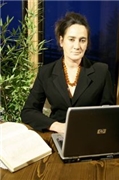 Teja ProsencPodkum 53A
1414 Podkum
Slovenija
T: +386  (0) 70657061E: teja.translations@gmail.com